ANEXO IIEXEMPLO DE FORMATAÇÃO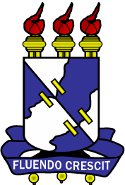 UNIVERSIDADE FEDERAL DE SERGIPEPRÓ-REITORIA DE PÓS-GRADUAÇÃO E PESQUISAPROGRAMA DE PÓS-GRADUAÇÃO EM BIOTECNOLOGIA(texto centralizado, espaço simples, fonte 16)NOME DO AUTOR(centralizado, fonte 14, espaço simples)TÍTULO DA DISSERTAÇÃO COM SUBTÍTULO (SE HOUVER)(centralizado, fonte 16, espaço simples)SÃO CRISTÓVÃO(centralizado, fonte 12, espaço simples)ANO(centralizado, fonte 12, espaço simples)NOME DO AUTOR(centralizado, fonte 16)TÍTULO DA DISSERTAÇÃO COM SUBTÍTULO (SE HOUVER)(centralizado, fonte 18)Dissertação apresentada ao Programa de Pós-Graduação em Biotecnologia da Universidade Federal de Sergipe como requisito à obtenção do grau de Mestre em Biotecnologia. (alinhamento justificado com recuo de 08 cm à esquerda, espaçamento simples, fonte 12)SÃO CRISTÓVÃO(centralizado, espaçamento simples, fonte 12)ANO(centralizado, espaçamento simples, fonte 12)Ficha catalográfica elaborada pela Biblioteca da UFSNOME DO AUTOR(centralizado, fonte 16)TÍTULO DA DISSERTAÇÃO OU TESE COM SUBTÍTULO (SE HOUVER)(centralizado, fonte 18)Dissertação apresentada ao Programa de Pós-Graduação em Biotecnologia da Universidade Federal de Sergipe como requisito à obtenção do grau de Mestre em Biotecnologia. (alinhamento justificado com recuo de 08 cm à esquerda, 11 linhas abaixo do título, espaçamento simples, fonte 12) Dedicatória (opcional)Agradecimentos (Opcional)Nome do Autor, Nome do Orientador, Título, Dissertação de Mestrado, Programa de Pós-Graduação em Biotecnologia (PROBIO), ANOResumo:Palavras-chaves (3 a 6):Nome do Autor, Nome do Orientador, Título EM INGLÊS, Graduate Program in Biotechnology (PROBIO), ANOABSTRACT:Keywords:SUMÁRIOTítulo Alinhado à esquerdaNúmero da página alinhado à direitaResumo AbstractLista de FigurasLista de TabelasAbreviaturas1. Introdução 1.1.1.1.1.2. Objetivos 2.1.2.2.3. Materiais e Métodos3.1.3.1.2.4. Resultados 4.1.4.1.2.5. Discussão6. ConclusõesReferenciasAnexosPublicaçõesObs.: Resultados e Discussão poderão estar juntosLISTA DE FIGURASLISTA DE TABELASABREVIATURAS E SIGLASINTRODUÇÃOOBJETIVOSGeralEspecíficosMATERIAIS E MÉTODOSRESULTADOS (OU RESULTADOS E DISCUSSÃO)CONCLUSÕESREFERÊNCIASANEXOSPUBLICAÇÕESANEXO IIIIMODELO EM ARTIGO	A Dissertação deverá obedecer aos elementos pré-textuais estabelecidos para o modelo tradicional (Anexo I e II). Quanto aos elementos textuais, a dissertação deverá contemplar a Introdução, Revisão da Literatura e os Objetivos. Os itens Materiais e Métodos, Resultados e Discussão serão substituídos por Capítulos referentes aos artigos científicos derivados da Dissertação.Os elementos pós-textuais também deverão seguir o modelo estabelecido no Anexo I desta resolução.Orientador : Prof. Dr. XxxxxxxxxxxCo-Orientador : Prof. Dr. XxxxxxxxxxxOrientador: Prof. Dr. Xxxxxxxxxxxxxxxxxxxxxx1º Examinador: Prof. Dr. Yyyyyyyyyyyyyyyyyyy2º Examinador: Prof. Dr. Yyyyyyyyyyyyyyyyyyy